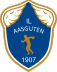 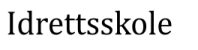                   Infoskriv om Idrettsskolen for 3. og 4. klasse.Det er blitt gjort noen endringer på idrettskolen for 3. og 4.Med vennlig hilsen styret i Friidrett IL AasgutenUke 7Ski, avslutning. Skihytta Uke 8 VinterferieUke 9-10Klatring. Grip. stjørdal3. klasse: 17.00-18.004. klasse: 18.00- 19.00Uke 11-12Turn, hallen, Åsen3. og 4. klasse: 17.45- 18.30Uke 13-14Friidrett3. og 4. klasse: 17.45- 18.30